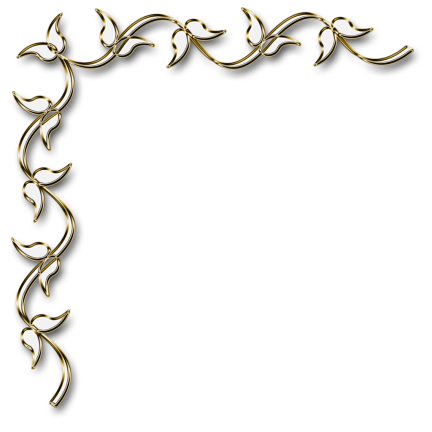 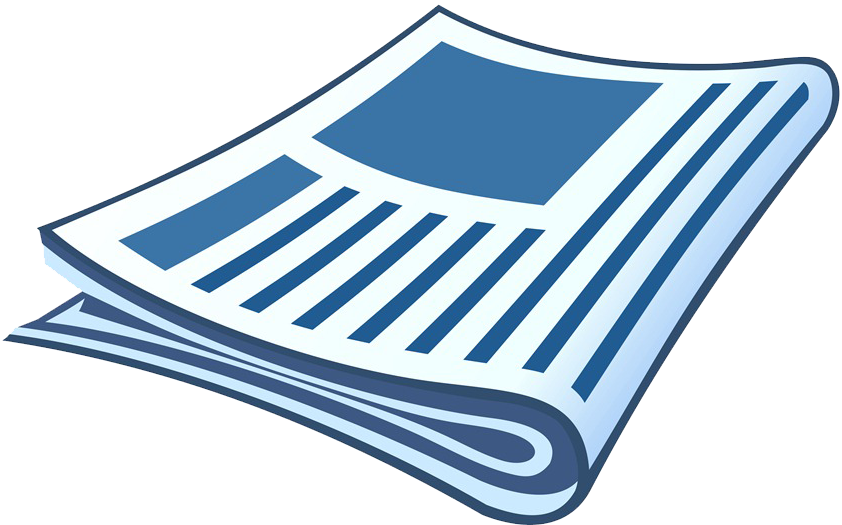 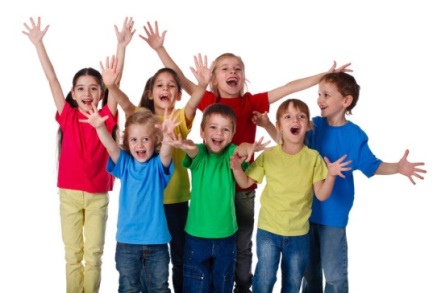 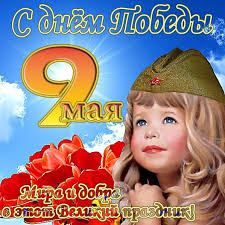 С Днём  Победы!Я поздравляю с Днём ПобедыВсех тех, кто защищал страну.Хочу сказать спасибо я военнымИ всем, кто победил войну.Пусть солнце светит  с высоты.Пусть растёт,  зеленеет трава.Я не хочу проклятой войны –	Пусть мирною будет земля!             Владислав  Герасимов, 7 «Б»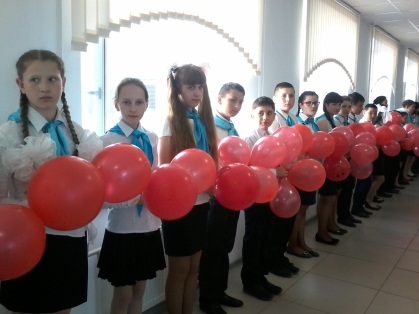 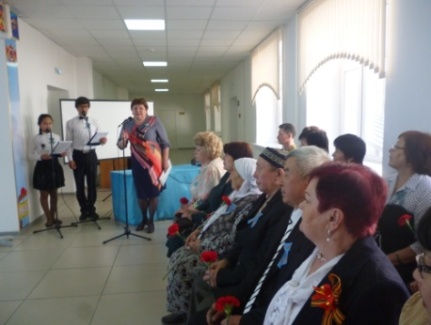 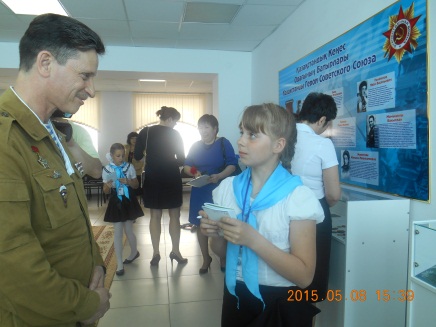 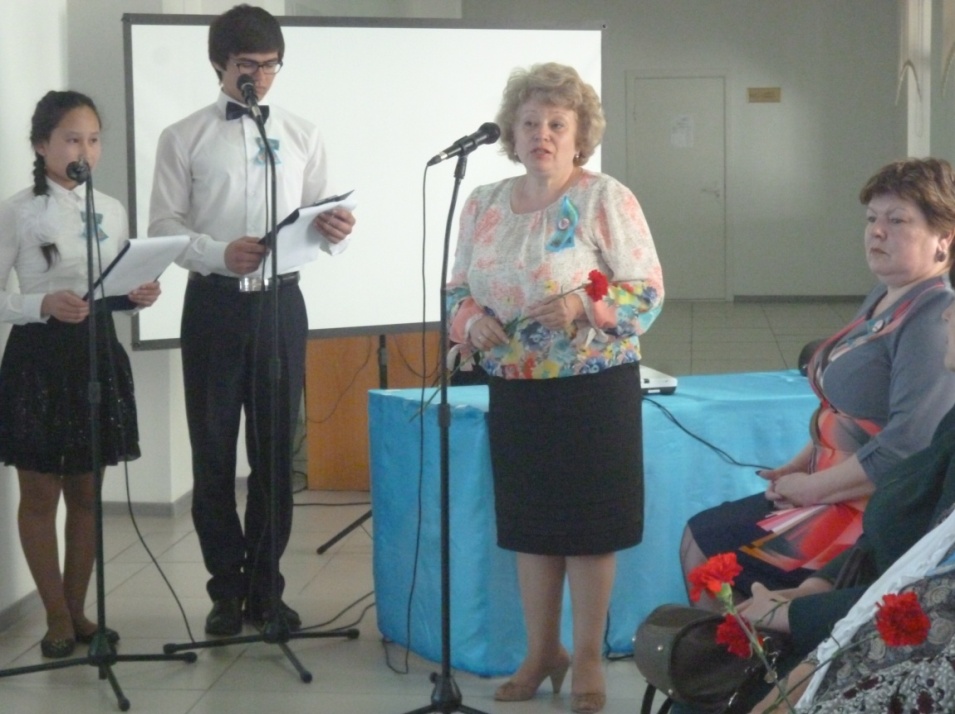 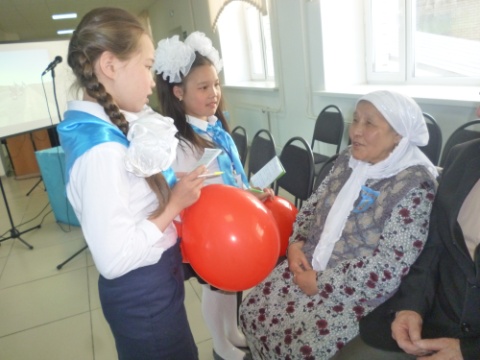 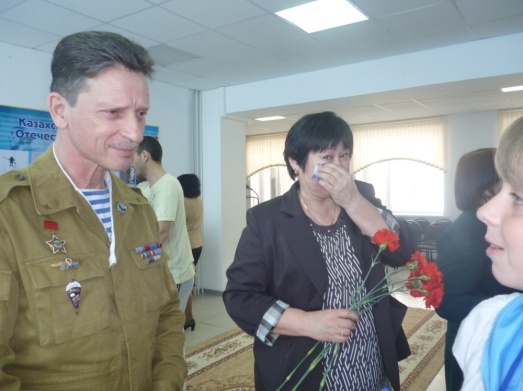 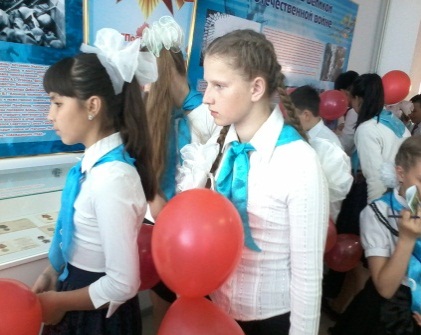 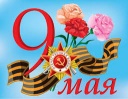 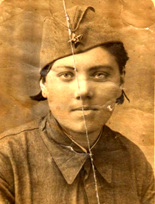 Солдатские дороги мужества То горькое и славное подвигами время не забыть. Оно уже ушло в историю, но всё еще живет в памяти старшего поколения, в нашем сегодняшнем дне. Война не обошла стороной и мою семью. Моя прабабушка Воробьёва Мария Терентьевна в августе 1941 года окончила Курское медицинское училище и добровольцем ушла на фронт. Ей было всего 20 лет. Особенно тяжелым для неё был первый военный год. Она часто ходила в разведку. С обмундированием было туго: сапог, валенок не было,  и она на задания ходила в туфельках. Однажды в лютый мороз она еле дошла до части: ноги примерзли к подошвам.   Мою прабабушку солдаты ласково называли сестричкой. Она вместе с  подругами  выносила на своих хрупких плечах раненых с поля боя, выхаживала их, писала письма их родным и близким.   Мария Терентьевна была награждена медалями «За отвагу», «За победу в Великой Отечественной войне 1941-1945 года».  Дома у нас бережно хранятся её фотографии с фронта и медали.  Ежегодно 9 мая мы вспоминаем нашу прабабушку, ходим к Вечному огню и чтим память всех, кто погиб за мир и свободу на Земле.  Я, её правнучка, горжусь терпением,  мужеством и  отвагой этого замечательного человека.   Яна Щербакова, 8 «В»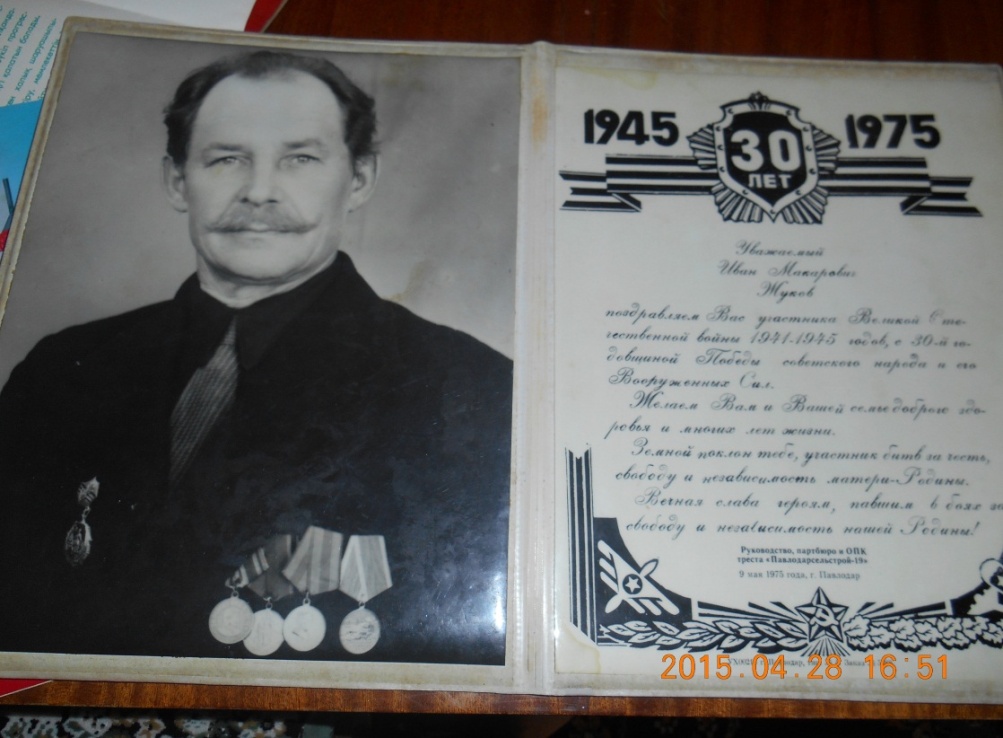 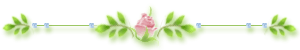 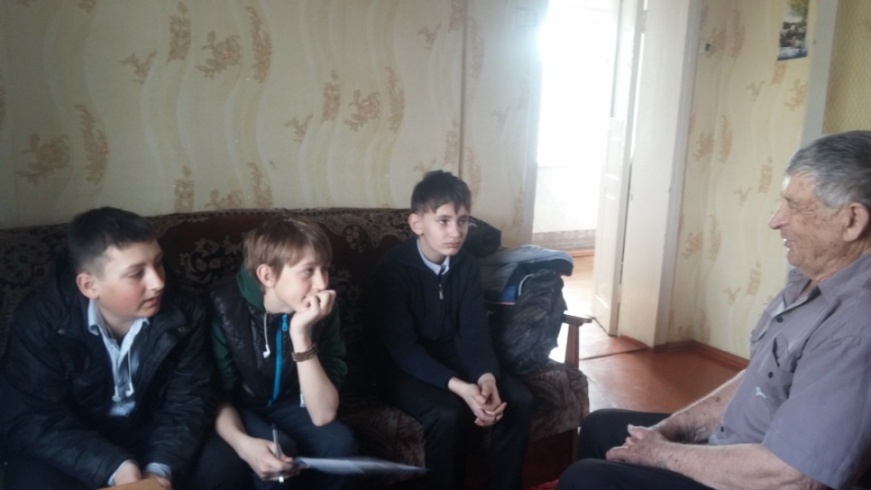 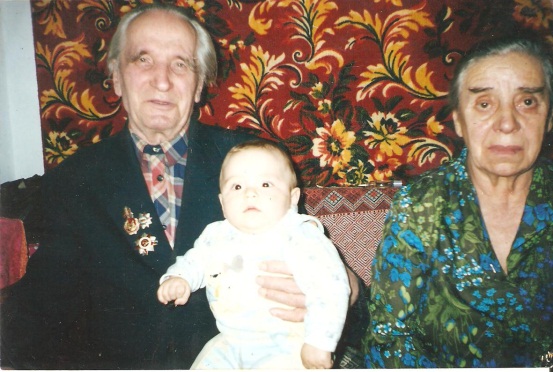 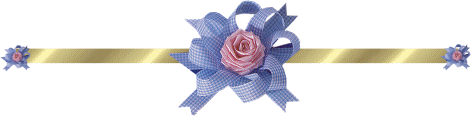                    С Днём Победы!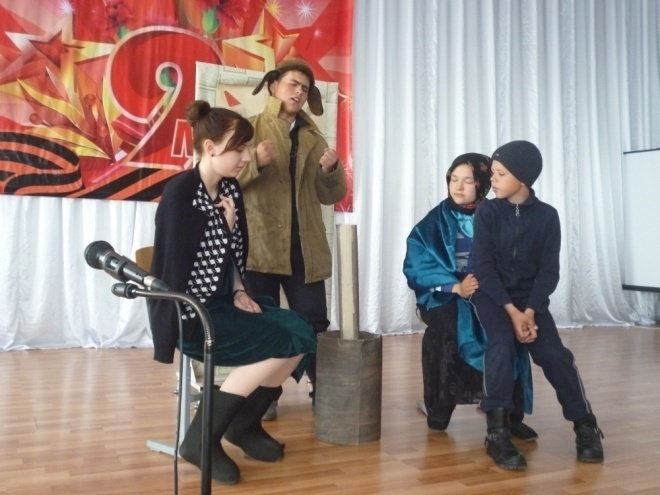 Сцена из «Блокадного Ленинграда»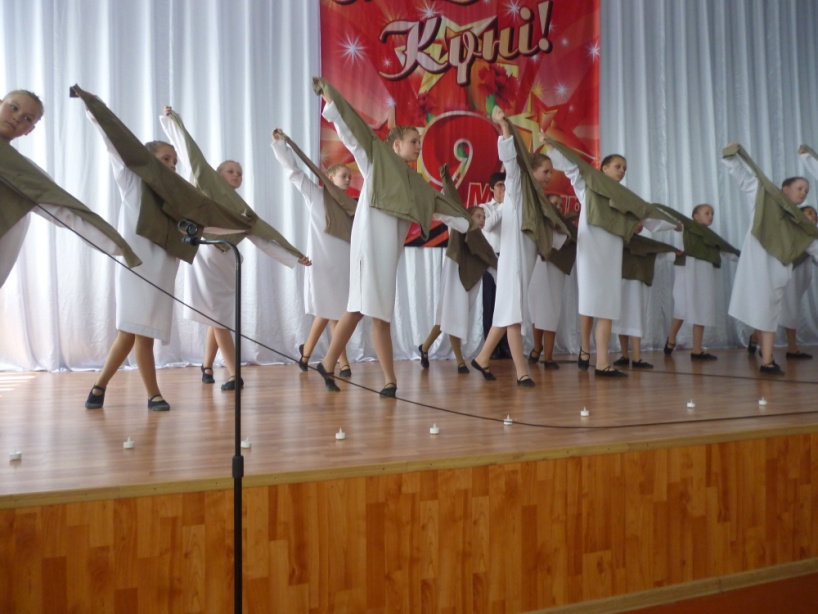 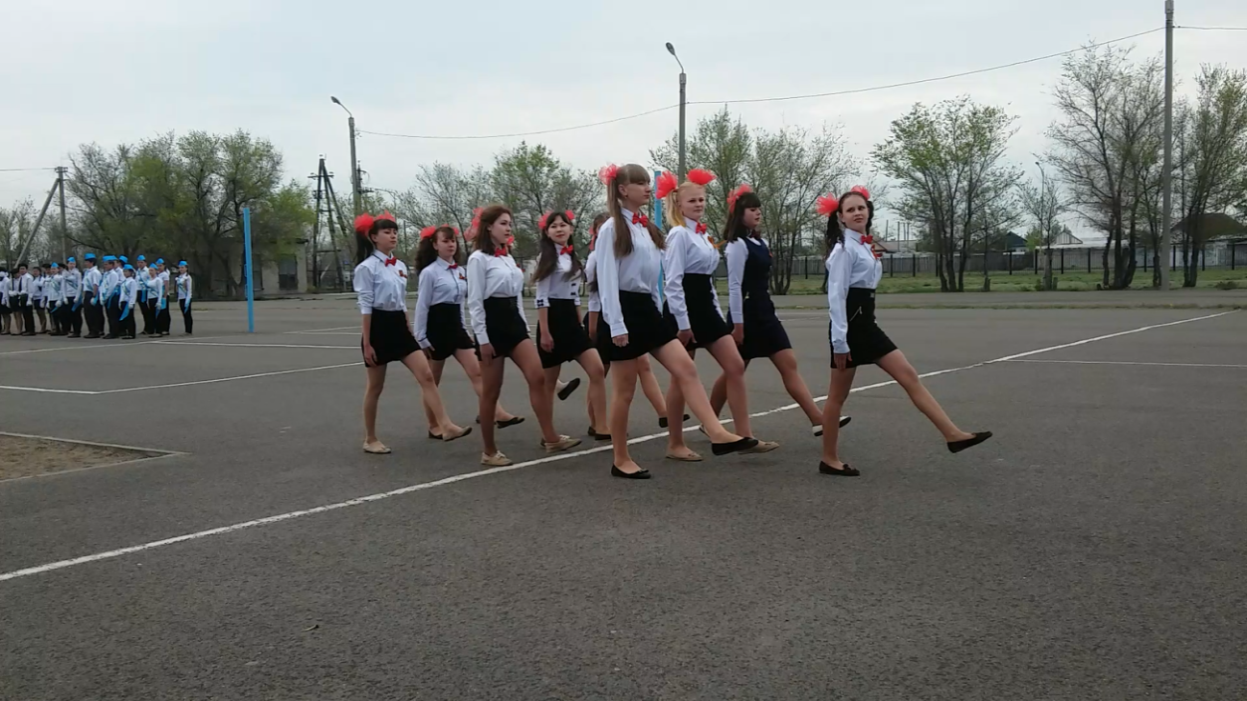 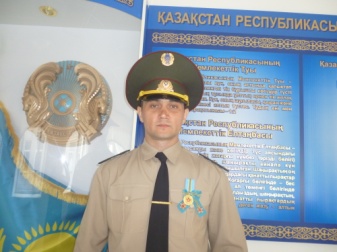 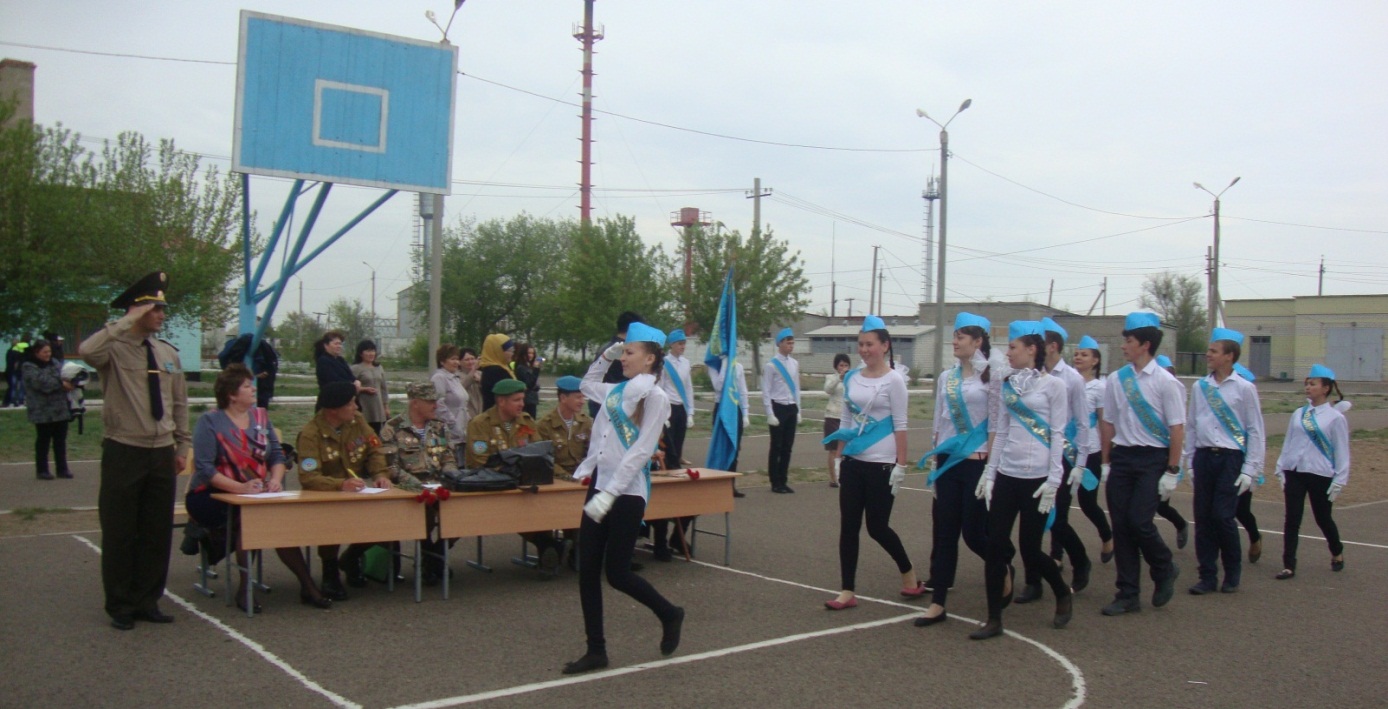 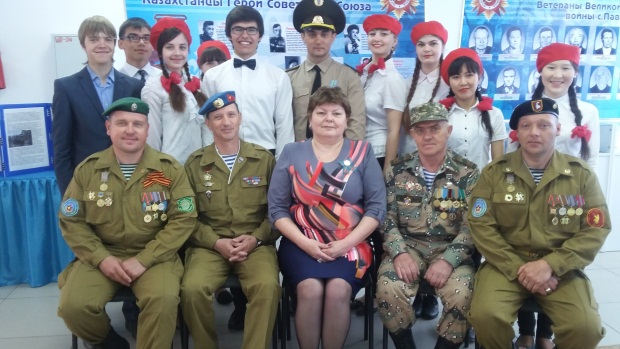 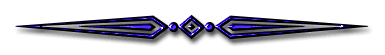 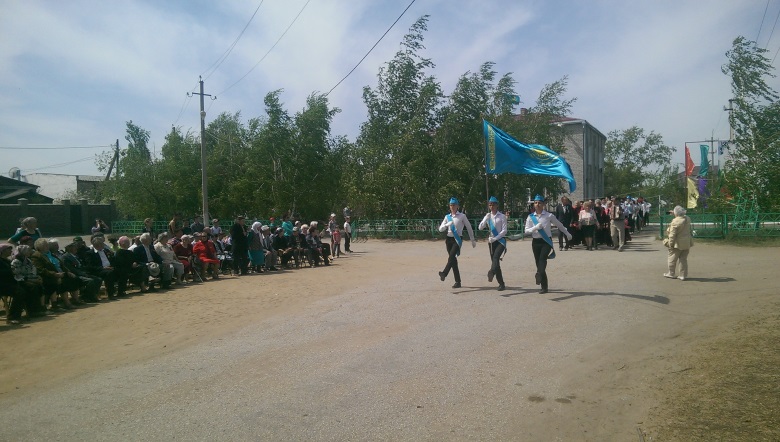 .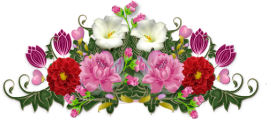 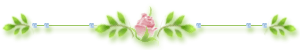 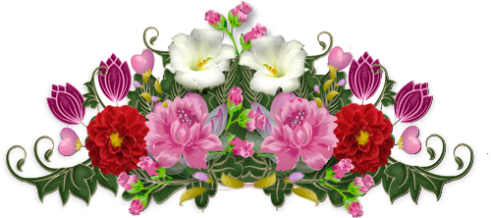 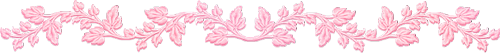 